الجامعة الهاشمية							قسم التخصص: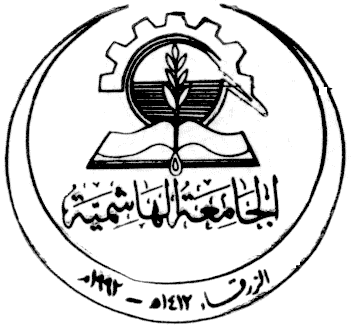 كلية الدراسات العليا						صـــــادر القسم:								التاريــــــــــــخ:نموذج رقم (11)الموافقة على عبء دراسي (3) ساعات لمرة واحده خلال فترة الدراسة لطلبة الدكتوراه *المادة: رقم المادة 				اسم المادة 				عدد الساعات    ـــــــــــــــــــــــــــــــــــ	         		   ــــــــــــــــــــــــــــــــــــــــــــــــــــ	     	       ــــــــــــــــــــــــــــــ	توقيع الطالب: ـــــــــــــــــــــــــــــــ  				التاريخ:     /     /* توصية لجنة الدراسات العليا في قسم التخصص     	   * تنسيب لجنة الدراسات العليا في كلية التخصص:          موافق        	 غير موافق ، بسبب              		        موافق 		 غير موافق ، بسبب		ــــــــــــــــــــــــــــــــــــــــــ						ــــــــــــــــــــــــــــــــــــــــــــــــرقم الجلسة: _______________   تاريخها:   /    /	رقم الجلسة: _________________ تاريخها:    /     /	توقيع رئيس اللجنة:ـــــــــــــــــــــــــــــــــــــــــــــــــ	 	توقيع رئيس اللجنة:ـــــــــــــــــــــــــــــــــــــــــــــــــ		* قرار عميد كلية التخصص: موافق       غير موافق، بسبب: ــــــــــــــــــــــــــــــــــــــــــــــــــــرقم القرار: ـــــــــــــــــــــــــــــــــــــــــــــــ التاريخ :    /   /          توقيع رئيس اللجنة: ـــــــــــــــــــــــــــــــــــــــــــنسخة/ كلية الدراسات العليانسخة الأصل/ وحدة القبول والتسجيل*المعومات الشخصية:اسم الطالب:ــــــــــــــــــــــــــــــــــــــــــ	الرقم الجامعي:ــــــــــــــــــــــــــــ      الهاتف: ــــــــــــــــــــالكلية: ــــــــــــــــــــــــــــــــــــــ 	القسم: ـــــــــــــــــــــــــ     التخصص: ــــــــــــــــــــــــــــــــــــــــــــــــــــــــــــــــــــــــ	  العام الجامعي: ـــــــــــــــــــــــ    الفصل الحالي: ـــــــــــــــــــــــ* تسجيل (3) ساعـات خلال الفصل الدراسي الأول أو الثاني على أن تكون لمرة واحدة فقط خلال فترةالدراسة، باستثناء فصل التخرج.*معلومات وحدة القبول التسجيل:قبل الطالب في الفصل: ــــــــــــــــــــ 	للعام الجامعي: ــــــــــــالمعدل التراكمي (            )     عدد الساعات المعتمدة التي أنهاها الطالب (             )عدد الساعات المتبقية للطالب (             )*هل سبق ان سجل الطالب (3) ساعات فقط: 	 نعم	 لا	في الفصل (       ) العام الجامعي توقيع وختم مسجل الكلية: ـــــــــــــــــــــــــ  التاريخ:      /       /توقيع مدير وحدة القبول والتسجيل: ـــــــــــــــــــــــــــــــــــــــ   التاريخ:      /       /